Medicines OptimisationProject Planning BriefChanges to Repeat Prescribing 
Ordering Systems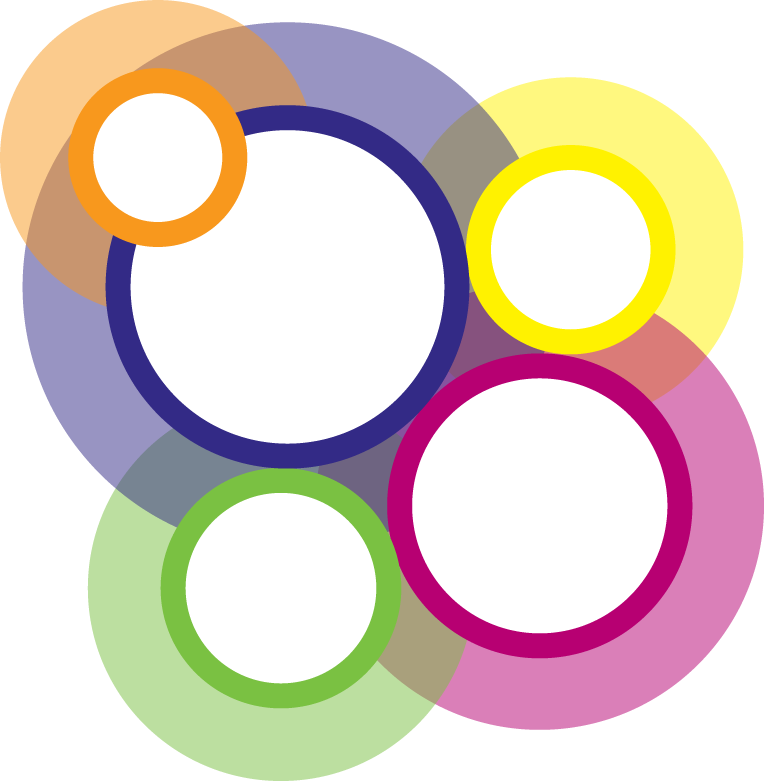 Introduction Project Implementation PlanCommunications timelineProposed Timelines  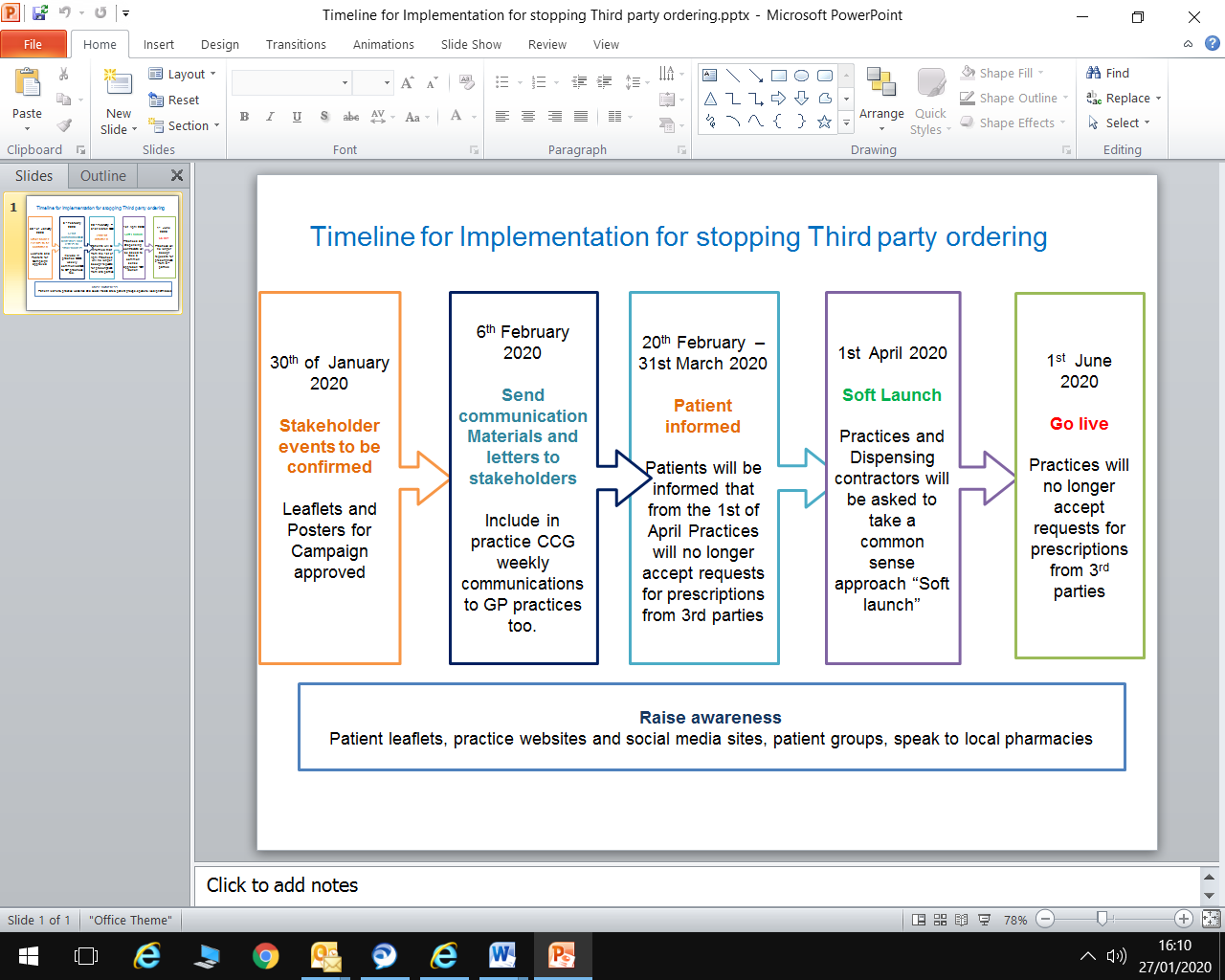 Programme/Project Title:Changes to repeat prescribing ordering systems Project Lead:Karen HileyProject Commence/End:November 2019/April 2020Project DefinitionTo change the way repeat prescriptions are managed and processed. This will require a number of changes to processes.  The changes will include:Stopping managed repeat ordering systemsIncluding Dispensing contractors, Online/Distance-selling Pharmacies and Dispensing Appliance Contractors (DACs)This only affects patients who have authorised a third party supplier to order medicines on their behalfWill not impact on patients who already order directly from the practiceWill not impact on eRD patientsAll patients (or their carers) will order their own repeat medication for ongoing treatment from the practice. Community pharmacies and other third parties will not be permitted to order medication on behalf of patients for whom they usually dispense prescriptions unless they are deemed to be on the list of patients who may require assistance, as follows: Patients using Monitored Dosing Systems.Patients who cannot order online, or do not have a carer or representative who can order on their behalf and are also:HouseboundHave a Learning disabilityHave severe mental health conditionsHave dementiaThis is not an exhaustive list. Community pharmacies and GP practice staff will know who the patients requiring assistance are. Other patients requiring assistance may be identified by practice staff or pharmacy staff as needing additional support in managing their medication.BackgroundThe Cessation of Managed Repeats Recommendation Report has been approved at the East Riding of Yorkshire, Hull, North Lincolnshire, and North East Lincolnshire CCG committees. The rationale for this project is to empower patients to take ownership of their medication; also other areas that have stopped third party ordering of repeat prescription have seen a significant decrease in cost growth which would indicate a reduction in waste medication:It is estimated that £300 million of NHS prescribed medicines are wasted nationally each year.By introducing limits to third party ordering of repeat prescriptions Luton CCG estimated savings of £2 million over two years for prescribed medicationAcross the HCV STP, repeat medication accounts for up to 80% of prescribing costs which is up to £182M of prescribing resources 80% of all prescriptions are repeat prescriptionsPotential avoidable waste across the 4 Humber CCGs based 2018/19 total costs across,  is over 2.5 million1.3 Key Messages/BenefitsPatientsPatients and carers are encouraged to ‘only order’ the medicines they need when they need them. This gives them greater control over their own medicines and health. By only ordering what they need, patients will no longer build up a stock of unused medicine that has to be stored safely and used within date, which is safer for the patient.Reducing the prescription waste (stocks of unused medicine) we estimate the HCV STP can save approximately £2.5 million. This money can be spent on improving local health and care services for our local population.The change aligns with the NHS priority under the Long Term Plan to encourage patients to take greater responsibility for managing their own health. General PracticesGP Practices will see a reduction in the number of prescription request queries from pharmacies. This will help to release the admin team’s time and improve efficiencies within practices.We anticipate the change will encourage more patients to order their prescriptions electronically by signing up to GP online services or downloading the NHS App, helping to reduce administrative workload. Promote the use of Electronic prescribing service (EPS) and Electronic repeat Dispensing (eRD)Bringing repeat the prescription ordering process back into GP Practices will help improve assurances that medicines are used in a safe, effective and appropriate manner.Objective TaskOutput Action ownerTimescale for completionProgressStatusRisk/Issues identifiedGain support and Input across the 4 Humber CCGsTask and Finish group, covering Hull, East Riding, North and North East Lincolnshire to be established Task and Finish Group  Set upKaren Hiley1.11.19closedAttendance to T&F group not being across all sectors/CCGComplete list of patients who will require assistance  to order their medicationAttend events/meetings identified in stakeholder mappingList of potential patients that will require support with ordering their prescriptions Karen Hiley20.01.20List confirmed at task and finish group on 10.1 .20closedTo identify Key StakeholdersRequest each CCG Communication lead to pull together a list of key stakeholders. Identifying with stakeholders require information and which require engagementEnabling Mapping of communication to stakeholdersCCG Communication Leads11.11.19CompletedclosedDraft leaflet based on VoY materialsDraft written material explaining the changes, the reason why and what patients have to do after 1 April 2020 developedMaterials drafted and shared with Task and Finish group Iquo30.1.20Leaflet drafted, Re-wording required.closedMaterials not being approved in time to be circulated to identified key stakeholdersIdentify Events/MeetingsArrange attendance at EVENTS/MeetingTo communicate project to GP/Staff, publicKaren Hiley28.2.20Have identified events and method of communication - Requires dates for PCN meetingsclosedIdentify Events/MeetingsArrange attendance at EVENTS/MeetingGain Feedback on list of patients who need assistance with ordering their medicationKaren Hiley31.12.19closedIdentify Events/MeetingsLPC Organising Engagement events for Community Pharmacies and to invite Practice Pharmacists (1st Feb-12th Feb)Karen Murden (LPC)12.2.19closedIdentify Events/MeetingsQuotes for leaflets and posters based on OTC campaignKaren Hiley/Iquo20.11.19In progressUnderstand how NHS APP can be utilisedInformation regarding NHS APP to be circulated to groupFeed information into communication materialsAmy Campbell (NL)22.11.19closedInternet Pharmacies  - communication requiredClarify how to communicate with internet pharmaciesKM  - some can link directly to GP practice (So exactly the same if they were ordering of the APP)Karen Murden (LPC)20.11.19closedIdentify potential complaintsFeedback from VOY regarding complaints VoY had complaints mainly via community pharmacy, currently completing a survey and will shareKaren Hiley31.1.20Draft Frequently asked Questions for GP practices and Dispensing ContractorsclosedTo understand how patients can order directly from GP PracticesMap out the infrastructure within GP practices including internet options and phone lines for ordering repeat medication - Liaise with CCG Primary care leads to understand how this can be mapped out and feed back to CCGsIdentify barriers and then the work we need Karen Hiley15.1.20Have included Patients who cannot order online with exemptionsclosedCommunication MaterialsTo be shared with stakeholder identifiedSend communication Materials and letters to stakeholders and include in practice CCG weekly communications to GP and Community Pharmacy weekly communications27th – 31st January 202027.2.20Open Materials not agreedPatients informed by leaflets and conversation with community pharmacy of change to prescription ordering process for patients currently on the pharmacy managed repeat serviceCommunity pharmacies informing patients that they will need to order their repeat medication themselves Patients ordering their own medication1st of February to the 31st of March 2020Suggest 1st April is a ‘soft go live’ date. Communicate 1st April  to patients as final date.  GPs to still accept from pharmacies (including internet) in April to minimise risk of Easter.Open Risk of Go Live date of 1st April with Easter (4 days GP surgeries closed).Communication Toolkit for reception/ Admin teams with GP practicesCreate a toolkit for GP practices including leaflets, posters, prescribing guidance, FQA, Exemption list, MJog wordingTo inform and educate practice on the project and processIquo31.1.20Open Communicate Changes to  RPOSDraft letter for DACS, Internet pharmacies and community pharmaciesLetter drafted ready for circulationKaren H/Karen M31.1.20Open To inform DACs companies of changes to repeat prescription ordering servicesLetters to DACSTo communicate project to DACSKaren20.2.20Open Send communication materials to dispensing contractorsList of community pharmacies for each CCG, materials to be circulated at LPC events and any gaps to be posted out.All Dispensing contractors aware of changes to repeat prescribingKaren/ Karen M20.2.20Open Inform Internet pharmaciesLetters to be sent to Internet pharmaciesAll Dispensing contractors aware of changes to repeat prescribingKaren M 20.2.20Open Inform Practices on list of patients who may requiring assistance ordering their medication GP guidance for identifying patients who may require additional assistance with repeat medication ordering- Assisted PatientsList of potential patients that will require support with ordering their prescriptions and processKaren H22.1.20Open Inform Pharmacies on list of patients who may requiring assistance ordering their medication Pharmacy guidance for identifying patients who may require additional assistance with repeat medication ordering- Assisted PatientsList of potential patients that will require support with ordering their prescriptions and processKaren H22.1.20Open Launch datesSoft launch April to June (Communication materials to state 1st of April) Practice/community pharmacy asked to take a common sense approach cut off 1st of June 2020Allclosed GP / Staff Engagement GP / Staff Engagement GP / Staff Engagement GP / Staff EngagementActivity/EventMethod of CommunicationLeadTimescaleGP Provider Delivery groupRecommendation reportJames ledgerOctober 2019NEL Clinical LeadsRecommendation ReportJames ledger19th September 2019Admin team (ERS training)PresentationKaren Hiley9.1.20Local Medical CommitteePresentation to joint LMC re changes to the managed repeats and timescalesKaren Hiley18.12.19Practice Manager EmailEmail to all PMs informing them of the changes to managed repeats and offering MO Team support where necessary / applicableMel Hannam3.3.20 (TBC)Council of Members PresentationKaren Hiley30.1.20Primary Care Commissioning CommitteeBriefing documentKaren Hiley4.2.20Protected Time for LearningPresentation TBC27.2.20PALS/Patient RelationsBrief teamMel HannamFebruary/March3.2 Public / Patients3.2 Public / Patients3.2 Public / Patients3.2 Public / PatientsActivity/EventMethod of CommunicationLeadTimescaleCommunity ForumPresentationJulie Gray8.1.20Public wellbeing event11.2.203.3 Statutory	 3.3 Statutory	 3.3 Statutory	 3.3 Statutory	 Activity/EventMethod of CommunicationLeadTimescaleNext health and social care scrutiny Written brief sent with the offer of attending to present changes if necessaryMarch 18th at 4pmHealth and Wellbeing boardWritten brief shared24th February at 2pm